В ответ на запрос № 31930 от 07.02.2023г. на разъяснение положений Извещения о проведении закупки на поставку реагентов и расходных материалов для коагулометра Sysmex CS2000i путем запроса котировок в электронной форме, участниками которого могут являться только субъекты малого и среднего предпринимательства № 052-23 (далее – Извещение) сообщаем нижеследующее:Главный врачОГАУЗ «ИГКБ № 8»			                                            _______________/Ж.В. ЕсеваИсп.: Земцов А.В., юрисконсульт, (3952) 50-23-21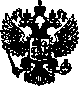 ОБЛАСТНОЕ ГОСУДАРСТВЕННОЕ АВТОНОМНОЕ УЧРЕЖДЕНИЕ ЗДРАВООХРАНЕНИЯ«ИРКУТСКАЯ ГОРОДСКАЯКЛИНИЧЕСКАЯ БОЛЬНИЦА №8»Ярославского ул., д.  300г. Иркутск, 664048,тел./факс (3952) 44-31-30, 44-33-39e-mail: info@gkb38.ru; http://www.gkb8.ruОКПО 05248704; ОГРН 1033801430145ИНН/КПП 3810009342/381001001________________ № __________На № __________ от___________№ п/пСодержание запроса на разъяснение положений ИзвещенияСодержание ответа на запрос:1Уважаемый заказчик!Планируя участвовать в данной закупке, мы готовы предложить к поставке товар производителя "Сименс Хелскеа Диагностикс Продактс ГмбХ" и   "Сисмекс Корпорейшн". Как пример, в регистрационном удостоверении №  ФСЗ 2009/03943 содержится информация о заводах производителя данного товара в следующих странах: Соединенные Штаты Америки, Федеративная Республика Германия (регистрационное удостоверение прилагается к запросу);На момент подачи заявки на участие в данной закупке не представляется возможным продекларировать только одну страну происхождения, так как нет информации, из какой страны производства будет поставлен предлагаемый нами товар.Просим разъяснить, допускается ли указание нескольких стран происхождения товара в составе заявки с одновременным предоставлением участником закупки регистрационного удостоверения, в котором содержится информация о заводах производителя товара, расположенных в нескольких странах?При формировании заявки на участие в запросе котировок на поставку  реагентов и расходных материалов для коагулометра Sysmex CS2000i Поставщик может указать:Производитель"Сименс Хелскеа Диагностикс Продактс ГмбХ" / "Сисмекс Корпорейшн"Наименование страны происхожденияСША / ФРГ, и к заявке приложить подтверждающие РУ в качестве информации для Заказчика.